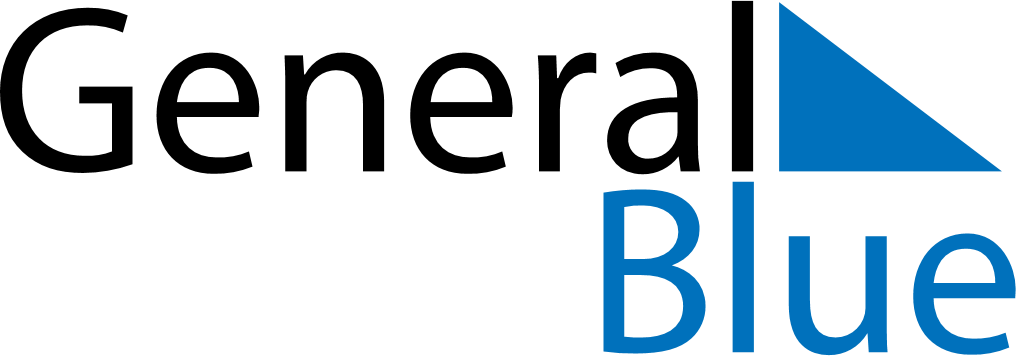 April 2025April 2025April 2025April 2025BangladeshBangladeshBangladeshMondayTuesdayWednesdayThursdayFridaySaturdaySaturdaySunday123455678910111212131415161718191920Bengali New Year’s Day2122232425262627282930